ADA 7 Tage BG-BUD- Wien-Prag-Brat.Udhetim turistik  Beograd – Budapest – Viene – Prage – Bratislave 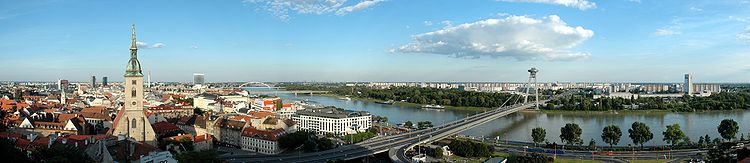  DITA  I. Nisja  nga Tirana  per  ne drejtim te Beogradit ne itinerarin: Tirane –Kosove  – Beograd (  rreth 600 Km ) -.Vizita  e qytetit dhe e  kalas se  Beogradit . Akomodimi ne hotel. Mbreja e lire .DITA II  . Mengjesi ne hotel. Nisja ne drejtim te qytetit te Budapestit.  Tur panoramik dhe historik i qytetit  duke filluar  :  Kështjella “Vayda Hunjad”, “Sheshi i Heronjve”, Statuja e Shën Gellërtit, Parlamenti, Pallati Mbretëror, Kisha e Shën Matias (ekstra), Fortesa e Peshkatarit (ekstra), Citadela, etj.. Sistemimi ne hotel. Mbasditja e lire .  Pas darke  (diskoteke,pub ose lokale me muzike te gjalle ).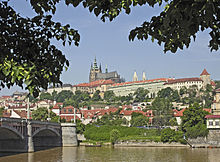 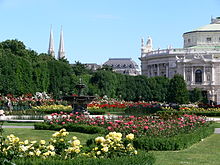 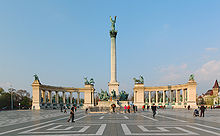 DITA III  Mëngjesi ne hotel.  Nisja drejt qytetit te Vienes , nje udhetim i cili zgjat perreth 2 ore 30 min.Mberritja ne Viene.  Tour panoramik i qytetit ( 4 ore) , do te vizitohen ‘’Pallati i Shen Brunit ‘’nje nga monumentet me te rendesishme i cili qe ne vitin 1960 eshte bere nje nga ndertesat me me rendesi ne fushen e turizmit ne Viene. ‘’Kompleksi Belvedere’’ , nje godine e rendesishme historike e perbere nga dy pallate te ndertuar ne stilin Barok. Ne brendesi te tij gjendet Muzeu Belvedere i cili mbart shume Artifakte me vlera historike, etj .Nisja drejt Prages dhe akomodimi ne hotel.DITA IV  Mëngjesi në Hotel. Tour panoramik i qytetit te Prages. Vizita jone fillon me turin me autobuz i cili do te kaloje ne rruget kryesore te Prages ku do mund te shikojme ne menyre panoramike Muzeun dhe Teatrin Kombetar. Pasi guida do na sqaroje ne autobus gjithe historine e qytetit do te ecim drejt Ures Charles me 30 statujat  e qytetit te vjeter. Shumica e skulpturave te ndertuara ne mes te viteve 1683 dhe 1714 , perfaqesojne shenjtore te ndryshem dhe shenjtore mbrojtes te adhuruar ne ate kohe. Me pas do te kalojme ne zonen e mbushur me dyqane dhe souvenire per te arritur ne qendren e qytetit ku do te vizitojme Oren e famshme Astronomike te qendres se qytetit. Nisja drejt Bratislaves dhe akomodimi ne hotel.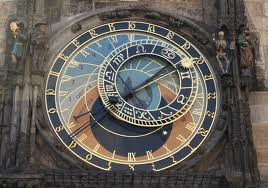 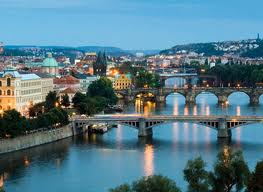 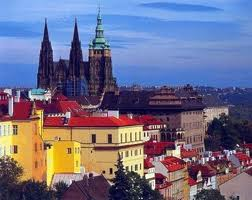 DITA V Mengjesi  ne hotel . Tour panoramik qytetit te Bratislaves , nje qytet i cili eshte produkt i influences qe ka patur nga shtetet fqinje si per nga pikpamja kulturore ashtu edhe nga ajo multietnike. Nje qytet shume i gjalle sa i takon argetimit, me nje numer te madh teatrosh , holleve et koncerteve , muzeve , kinemave.Nisja drejt qytetit te Budapestit dhe akomodimi ne hotel.              DITA VI Mengjesi ne hotel.  Dite e lire ne dispozicion ose mund te shijoni nje shetitje me varke ne Danub apo te vizitoni dy pjeset e qytetit Buda dhe Pest te cilat ndahen nga lumi Danub. Te dy pjeset jane te lidhura nga 9 ura , me e vjetra e cila mbetet dhe me e famshmja ura e zinxhireve ose ndryshe e luaneve e cila eshte hapur me 1849.Nisja drejt qytetit te Beogradit.DITA VII Vaxhdimi i tureve ne qytetin e Beogradit . Do te vizitohen: Kalemegdani, Kisha Saborne, Terazije, Komuna, Rr. Knez Milloshi, Varri i Titos, Stadiumi , Rr. Franshe de Perea, Parku i Karagjorgjes, kisha e Shen Saves, Rr. Beogrdska, Tashmajdan, kisha Shen Markos, Permendorja e Vukos etj .  Ne darke vone nisja drejt Tiranes ( udhetim naten ).Mberritja ne Tirane  mbasdite vone  .			Çmimi per person : 450  Euro ne dhome dyshe, akomodimi ne dhoma teke 60 Euro me shume.Perfshihet ne cmim:•	Udhetimi me autobuz komod,•	Akomodimi ne hotel me 3 yje•	Mengjeset ne hotel•	Shoqerues ne Shqip gjate  gjithe udhetimit•	Turet me giuda profesionale ne anglisht ne Budapest , Viene , Prage Shenim : Hyrjet ne te gjitha  muzeumet nuk perfshihen ne cmim.